MINEDU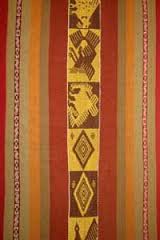  GOBIERNO  REGIONAL  DE  APURÍMACDIRECCIÓN REGIONAL DE EDUCACIÓN DE APURÍMACUNIDAD DE GESTIÓN EDUCATIVA LOCAL DE ABANCAY 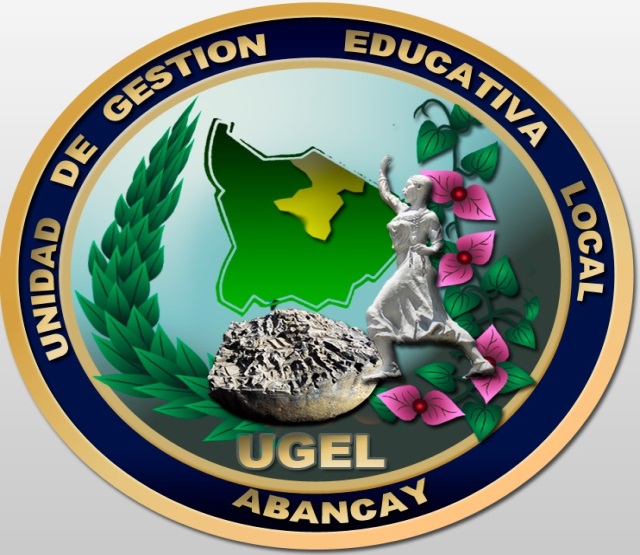 GUIA METODOLÓGICA DE PROGRAMACIÓN CURRICULAR  EIBAbancay, 2017 ESPECIALISTAS DE PRIMARIA Y EIB:WILMAN CAICHIHUA ROBLESHEBERT RAMOS PEÑA TANIA PACHACAMA VIDALMARGOT JURO TORRESMIRIAM PINEDA BARRIENTOSNORA  CERÓN MOLINA 1.- PROGRAMACIÓN  ANUAL  EIBLa Programación Anual consiste en organizar secuencial y cronológicamente las Unidades Didácticas a desarrollarse en el año escolar con la intensión de desarrollar competencias y capacidades previstas desde un abordaje de diálogo de saberes en un marco intercultural. El organizar una Programación Anual para promover aprendizajes interculturales en la escuela EIB requiere de la elaboración del Calendario Comunal. Las actividades socio culturales inscritas en este calendario comunal son la fuente que posibilita la articulación entre Escuela y Comunidad en tiempo y lugar real tomando como referencia actividades con altas potencialidades culturales y pedagógicas (recreadas y creadas / propias y apropiadas) así también sus aspectos problematizados (cambios poco benéficos de lo propio o apropiado). En consecuencia, muchas de las actividades del calendario Comunal son situaciones de contexto significativos proclives a generar aprendizajes interculturales; es decir, las situaciones tienen sus retos y desafíos respectivos que pueden generar unidades didácticas y/o proyectos de aprendizaje  que posibiliten el desarrollo de competencias, sabidurías y capacidades con tratamiento intercultural. Es más, las situaciones de contexto por ser reales posibilitan la participación de sabios y otros agentes locales e invitados en diversos escenarios y tiempos apropiados.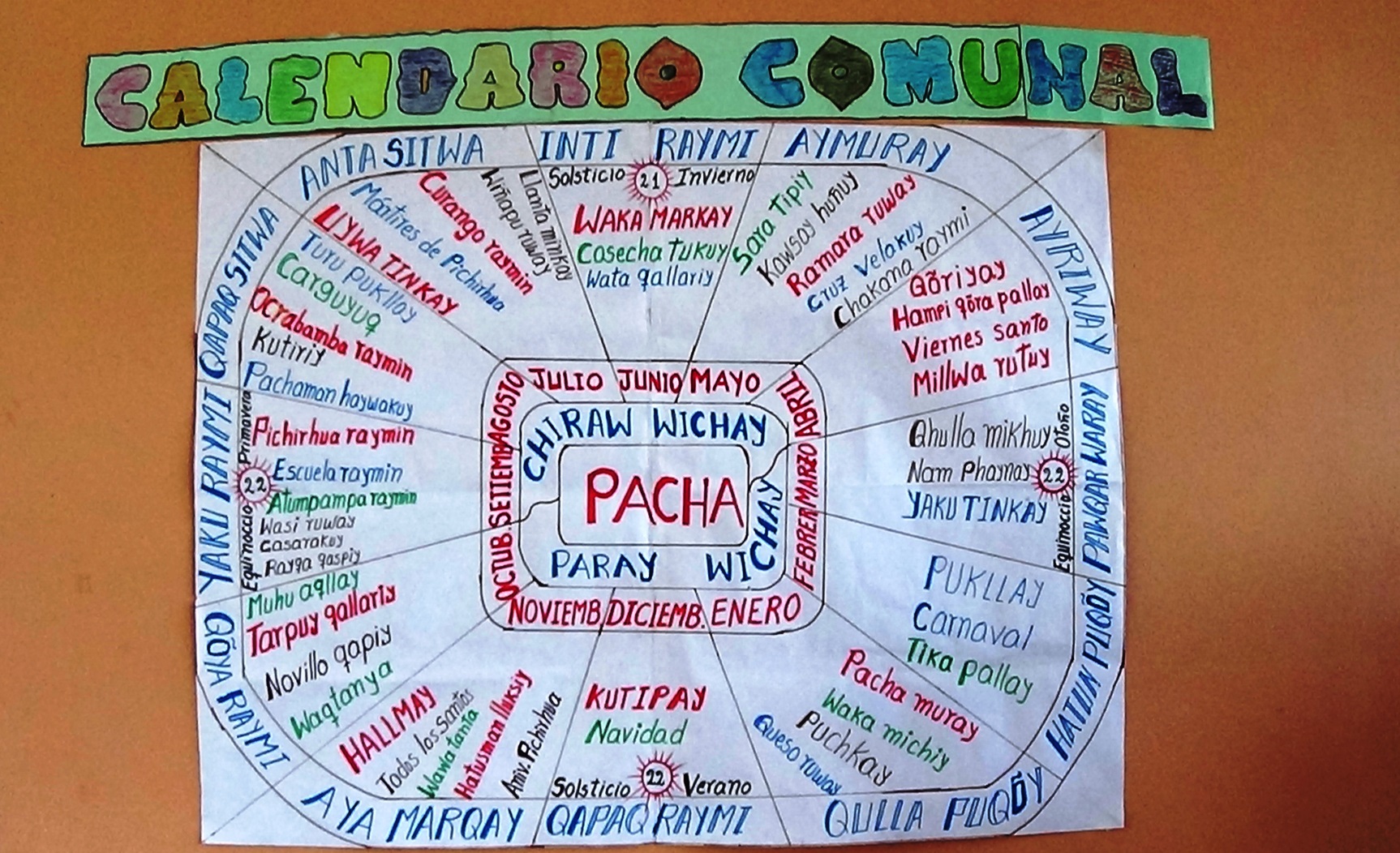 2.-  EJEMPLO DE  UN  CALENDARIO COMUNAL RESÚMEN DE ACTIVIDADES DEL CALENDARIO CÍVICO, COMUNAL Y AMBIENTAL2.2.- TRATAMIENTO DE LENGUAS           1.- Diagnóstico socio lingüístico: En la comunidadDescripción de los resultados de la caracterización sociolingüística        2.-Diagnóstico psicolingüístico: De los niños y niñas  para determinar el escenario  lingüístico del aula, teniendo en cuenta que L1 es el quechua y L2 castellanoFICHA DE RESUMEN DEL NIVEL DE DOMINIO  ORAL DEL QUECHUA Y DEL  CASTELLANO  EN EL AULAEscenarios Lingüísticos HORARIO ESCOLAR SEGÚN EL ESCENARIO LINGÜÍSTICOESCENARIO  2: ESTUDIANTES BILINGÜESNOTA: Esto es un horario ideal planteado desde la teoría  y la experiencia.HORARIO PRÁCTICO PARA IE.  QUE RECIEN EMPIEZAN A APLICAR EL ENFOQUE EIB ESCENARIO  2: ESTUDIANTES BILINGÜESPROYECTO DE APRENDIZAJE  JULIO – 2017 (1)SITUACIÓN DE CONTEXTO SIGNIFICATIVO -   CALENDARIO COMUNAL2.- Descripción del contexto significativoPAPA ALLAYEn las comunidades de la parte alta del distrito de Mara como: Pisaccasa, Yuricancha, Chacamachay, Huaruma, Qullpapampa,  Congota, Sacsahuillca y Patabamba, junio es el mes más importante en el calendario agrícola del distrito, porque en éste mes se realiza el escarbe de papa (papa allay), siendo éste producto el alimento principal de las  familias.Las familias  de la comunidad  inician esta actividad organizadamente, observando las señas y teniendo en cuenta la madurez del producto;  o sea,  tienen que estar las hojas amarillas o secas  (Papaq yurankuna q’illuyaspa mastarikun),  las familias se desplazan muy temprano con todo sus herramientas de trabajo, al llegar a la chacra,  chakchan su coca y luego empiezan con la jornada de la cosecha.Con el desarrollo de esta actividad se promueve relaciones de intercambio y reciprocidad como el ayni entre familias, amistades y la comunidad; son momentos propicios para relacionarnos y agradecer a nuestra Pachamama  por la buena producción.Antes de iniciar  el escarbe  el dueño  de  la  chacra  saca un poco de papa  y realiza el saumerio (Qusmikuy) con  pichu wira, kuka k’intu y  encienso; agradece  a  la Pachamama invocando así:“Hampuy, Sawasiray, Pitusiray, chikchichu hap’isuranki, runachu sarusuranki, uywachu mikhusuranki, ¡hampuy!, ¡hampuy mamallay!”El día del escarbe  la dueña prepara en la misma chacra   la Watiya acompañado con un caldo de carne de cordero, y su   uchu kuta ;  el  cual,  comparten entre todos  al  mediodía como almuerzo principal. Como herramienta principal de escarbe se utiliza la  RAWKANA  el cual está siendo reemplazado por el pico;  años atrás para recoger la papa se utilizaba una forma de canasta que se  llamaba ALLWA elaborado artesanalmente  de una variedad de paja denominado CH´ILLIWA y hoy reemplazado por los saquillos sintéticos. A medida que  se  escarba  se va amontonando (Phina), en la misma chacra, donde se pone piedras encima para que no se escape el Pitusiray  y el  Sawasiray.También  se practica el juego  denominado  “Laq’achu”,  que consiste en  arrojarse  papas podridas, entre los trabajadores y principalmente entre los solteros y solteras, esto con la finalidad de divertirse y alegrarse en el escarbe, donde no existe el cansancio ni fatiga.  Luego terminado la jornada vuelven a sus casas llevando todos los productos cosechados en caballos y en burros, lo cual son almacenados en corrales o matorrales tapados con paja o ichhu, de manera que los productos no se malogren, hasta realizar la  selección de papas. REGISTRO DE PAPAS NATIVAS DE LA COMUNIDAD DE PISACCCASA. 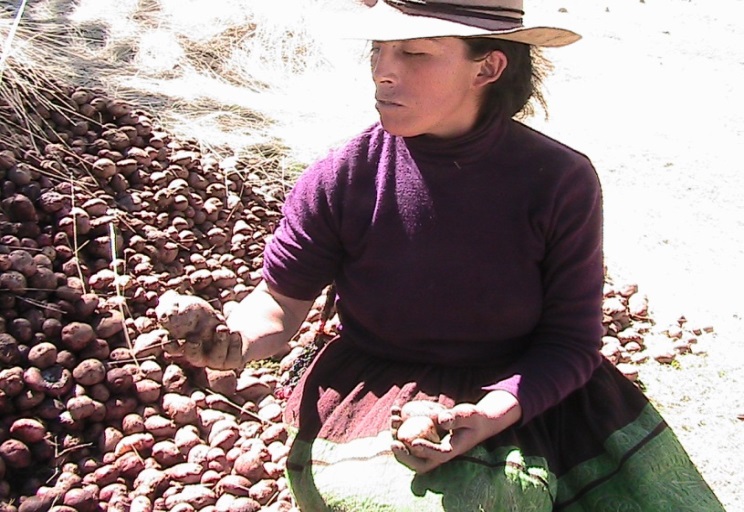 3.- IDENTIFICACIÓN DEL ASPECTO PROBLEMÁTICO                Pérdida gradual  de las variedades de la papa  nativa.4.-  PLANIFICACIÓN DEL PROYECTO ¿En éste mes  nuestra comunidad qué actividad agrícola realiza?¿Quiénes participan en esta actividad?¿Cómo se realiza el escarbe de papa?¿Conocen las variedades de papa?  ¿Qué podemos hacer para recuperar las variedades de la papa?¿Qué aprendizajes lograrán  mis estudiantes?5.- SELECCIÓN DE COMPETENCIAS, CAPACIDADES E  INDICADORES5.- SECUENCIA DE ACTIVIDADES  Y/O  SESIONES DE APRENDIZAJE 6.-  PLANIFICADOR MENSUAL DE SESIONES O SITUACIONES DE APRENDIZAJEEvaluación: Para verificar el logro de los aprendizajes esperados previstos en la unidad se utilizará los siguientes instrumentos: Lista de cotejo, guía de observación, guía de evaluación de textos,  fichas de aplicación, portafolio, guía de evaluación y trabajo de aplicación.Recursos: Libros, cuadernos de trabajo, recursos de la comunidad,  materiales de escritorio, cámara fotográfica y filmadora.              (1)Proyecto de Aprendizaje. Red Educativa Rural “Ñawinchasun” Mara-Cotabambas.2014 DATOS INFORMATIVOSGrado: 5°Profesor: I.E: N° N° Estudiantes: Duración: Del  03  al 28  de  julio  1.-  CONTEXTO  SIGNIFICATIVOInvestigamos y conozcamos  nuestra propia historia2.- SITUACIÓN SIGNIFICATIVALos Mártires de Pichirhua A pesar que ya se había dado la independencia, siguió los hacendados  explotando y abusando   a los comuneros de Pichirhua.El gamonal hacendado Giraldez  se había adueñado de casi todas las tierras de Pichirhua, hacía  amenazar con  sus policías contratados y sus soplones que eran del mismo pueblo.El pueblo renegaba en las  asambleas, reclamaban pero no podían hacer nada.Cuentan  los más antiguos que apareció un hombre de apellido Moreano quien fue uno de los primeros en reclamar ante las autoridades del abuso del hacendado Giraldez.Luego, surgió un  valiente líder campesino  don Guillermo Ccahuana, a él también el hacendado le había quitado sus ganados, por eso empezó a luchar, hablar en las asambleas y organizar al pueblo, incluso llegó  a Lima caminando   para entrevistarse con el propio presidente de la república  Juan Velazco Alvarado en una reunión  de comunidades campesinas.También había averiguado que Pichirhua tenía un título del año  1700 de la Real Composición, que para recuperar dicho título cada uno de los comuneros había aportado  a un toro y lo entregaron en las alturas de Tarpaya.Con esos documentos don Guillermo Ccahuana empezó  un juicio contra  Giraldez para recuperar nuestras tierras.Seguía caminando a pie hacia Abancay,  Cusco y Arequipa a veces viajaba ocultándose en los carros para no caer preso porque los policías lo buscaban por mandado del hacendado.El hacendado quería matar  a don Guillermo  pero el pueblo lo cuidaba,  un día 24 de julio de 1960 varios policías y el propio Giraldez camuflado con uniforme de policía habían llegado  muy temprano  para arrestar a don Guillermo Ccahuana.Es así que la multitud al llamado de la campana del pueblo y pregoneros  se levantaron  con sus huaracas, palos y hondas para expulsar a los policías.En el sector de Yuraq Yuraq el hacendado ordenó disparar contra los pobladores,   en el acto cayeron en medio de un charco de sangre  don Ricardo Raimundo Magallán  y Juancancio Cortez, también murió  Ignacio Marcatoma  estudiante de 16 años de edad y quedó herida doña Telésfora Cortez que un año más tarde también murió.Los cadáveres por mandato de las autoridades provinciales  fueron llevados a Abancay donde fueron sepultados en una sola fosa común, muchos dirigentes fueron encarcelados por  reclamar de  sus muertos. Esta es la historia más triste del  pueblo de Pichirhua que jamás se debe olvidar y siempre debe contarse   a los niños y  jóvenes,   para que no se borre de la memoria colectiva, porque los Mártires de Pichirhua no sólo lucharon por recuperar sus  tierras que les pertenecía , sino también por la justicia y la libertad.IDENTIFICACIÓN  DEL  ASPECTO  PROBLEMÁTICO: Desconocimiento del proceso histórico local y nacional.3.-PRODUCTOS-Líneas de tiempo-Tríptico  sobre la historia  de los Mártires de Pichirhua-Exposición de comidas típicas por regiones.-Danza de las  regiones  del Perú.-Producción de textos -Poesías y canciones creadas (1)Unidad Didáctica contextualizada de la IE. N°54031 de Pichirhua.4.- APRENDIZAJES ESPERADOS 5.- SECUENCIA DE  SESIONES  DE APRENDIZAJE 6.- EVALUACIÓN: A  través de lista de cotejo 7.- MATERIALES Y RECURSOS: Libros y Cuadernos de Trabajo del 5° grado.8.- REFERENCIAS BIBLIOGRÁFICAS:-Regiones naturales en http://enperu.about.com/od/regiones_y_ciudades/tp/LasRegiones-Naturales-Del-http://www.imarpe.pe/imarpe/index.php-Rodriguez, I. (2013). Cuaderno de prácticas de laboratorio Ciencias biológicas. Monterrey, México: Secretaría de edcuación.-Cómo hacer un terrario. Recuperado de http://es.wikihow.com/hacer-un-terrario-Ciudadanía ambiental: Guía de Ecoeficiencia en http://www.minan.gob.pe-Ministerio de Educación (2015).Rutas de Aprendizaje. Fascículo de Comunicación. V ciclo. Lima.Pichirhua,  03 de Julio del 2017.---------------------------------------------------------                                                  ---------------------------------------------------------           PROFESOR DE AULA                                                                                               DIRECTOR EJEMPLO DE UNIDAD DIDÁCTICA EIB  CON EL NUEVO CURRÍCULO (En construcción)1.- DATOS GENERALES 2.- PROPÓSITOS Y EVIDENCIAS DE APRENDIZAJE3.- SITUACIÓN DE CONTEXTO SIGNIFICATIVO	Sara CosechoLos días 02 y 03 de mayo en el barrio de La Victoria   se celebra  una de las festividades más antiguas del mundo andino, se trata del “Cruz Velakuy”  o conocido  en el Tawantinsuyu  como “Chakana Raymi”,  es la fiesta dedicada  a la Cruz del Sur   ubicada  en el hemisferio sur  conformado por cuatro estrellas: Alfa, Beta, Gama  y Delta, que precisamente brillan con intensidad pasado la media noche los días 2 y 3 de mayo, la expresión de  regocijo de los hombres del ande es porque esta fecha marca el inicio de la cosecha de los productos que sirve para alimentar a la familia.En ese sentido, la actividad más importante en la comunidad es la cosecha de maíz aunque también se realiza la cosecha de papa, oca, olluco, trigo, tarwi quinua, haba, etc. y en la quebrada el frejol y el maíz amarillo.Para cosechar  el  maíz las familias planifican días antes, por ejemplo: preparan la chicha, piden  apoyo de los vecinos  y familiares o hacen el Ayninakuy, alistan  las acémilas, la tipina, las llikllas y los costales para cargar. El día de la  cosecha, muy temprano se dirigen a la chacra llevando   sus animales  para que    coman la chala y mientras  la dueña  prepara la “tullpa”, el esposo  y los “Quyaq”  realizan el Tinkakusqa a la Pachamama y a los Apus pidiendo permiso para iniciar la cosecha; en seguida,  los varones se ponen en fila con sus segaderas o machetes para iniciar el “Kallchay” que consiste en cortar el maíz del tallo y amontonar en fila para que las mujeres realicen el “Sara Tipiy” con sus tipinas, esto se realiza todo el día con intervalos para compartir la chicha  y el almuerzo, al final antes que el sol se oculte seleccionan los maíces  en costales  para cargar en los caballos.En casa, esa misma noche o al día siguiente muy temprano alistan la Marca para extender el maíz y así  termine  de secarse  y para que la polilla no ataque al maíz protegen con  eucalipto o  muña que actúa como repelentes; también  alistan   Taq’es especiales donde  guardan  la semilla de maíz para la siembra grande y  las “Wanllas” son colgadas  adornadas con flores en la cocina porque son consideradas personas que ahuyentan  la hambruna.IDENTIFICACIÓN  DEL  ASPECTO  PROBLEMÁTICO Y/O RETO: Anemia  y desnutrición infantil4.- SECUENCIA DE SESIONES DE APRENDIZAJEREFLEXIONES SOBRE LOS APRENDIZAJES¿Qué avances tuvieron los estudiantes?¿Qué dificultades tuvieron los estudiantes?¿Qué aprendizajes debo reforzar en la siguiente unidad?¿Qué actividades, estrategias y materiales funcionaron y cuáles no?MESESCÍVICO - ESCOLARCOMUNALAMBIENTALMARZO(08)Día Internacional de la Mujer.-Pukllay (Carnavales)-Yaku Tinkay -Qhulla Mikhuy(22)Día Internacional del agua.(28)Día Forestal Mundial.ABRIL(14)Día de las Américas.(28) Día de Apurímac-Semana Santa -Sara Quray-Ñan phaynay-Pachamama Raymi- Chaqmay -Quriyay-Hanpi qurakuna pallay-Viernes Santo (06) Día de la Pachamama(22) Día de la Tierra.MAYO(01)Día del trabajo(2do. Dom.) Día de la Madre.(18)Sacrificio de Túpaq  Amaru  y Micaela Bastidas)(28)Día del Idioma Nativo-Cruz Velakuy/Chakana Raymi-Sara Tipiy -Trigo iray-Kawsay huñuy-Ramara ruway(31) Día Mundial de desastres naturales.JUNIO(07)Día de la bandera(3er. Domingo) Día del Padre.(24) Día del campesino-Wata qallariy (Solsticio de Invierno)-Waka markay-Cosecha Tukuy(05)Día Mundial del Medio AmbienteJULIO(06) Día del maestro.(28) Día de  la  Independencia del Perú.-Carguyuq Vírgen del Cármen.-Carguyuq Patrón  Santiago -Día de los Mártires de Pichirhua.-Uywa tinkay AGOSTO (17)Día  Mundial  del  Folklore -Carguyuq Santa Rosa de Ocrabamba.-Kutiriy-Pachamaman haywakuy-Toro pukllaySETIEMBRE(05)Aniversario de la Escuela.(2°D)Día de la Familia.(23)Día de la Juventud-Carguyuq Virgen  de  Natividad -Carguyuq Virgen de las Mercedes  -Wasi ruway-Rayqa qaspiy-CasarakuyOCTUBRE(28)Día de la Educación Física.-Muhu akllay-Novillo qapiy-Tarpuy  qallariy-Waqtanya(16)Día Mundial de la alimentaciónNOVIEMBRE(03)Aniversario de Abancay. (20)Semana del niño.(19)Aniversario del Distrito.-Todos los Santos -Hatun  tarpuy -Hallmay -Wawa tanta  ruway -Hatusman lluksiy(09)Semana de  la vida animal.DICIEMBRE(09)Batalla de Ayacucho.-Kutipay-Solsticio de Verano-NavidadMESESELEMENTOSDESCRIPCIÓNMARZOSituación de contexto significativo Buen inicio del Año escolar MARZOProblema y/o reto Desorden  y desorganización en el aula  MARZONombre de la unidad didácticaNos organizamos para convivir democráticamente MARZODuraciónDel  13      al     31 de  marzo    ( 3 semanas)MARZOSabidurías localesYaku Tinkay (Rituales de Tinka y haywakuy), qhulla mikhuy.MARZOProductos de la  unidad Aula organizada con participación de los niños.ABRILSituación de contexto significativoDía Mundial de la Tierra (Pachamamanchispa  Raymin)ABRILProblema y/o reto Cambio climático ABRILNombre de la unidad didácticaCuidemos  a  nuestra Madre Tierra para vivir bien ABRILDuraciónDel 03 al 28 de abrilABRILSabidurías localesHaywakuy, Tinkakuy, Sara qõray, Chaqmay, Ñan phaynay, Qucha wichqay, hanpi qura pallay, millma rutuy ABRILProductos de la  unidadDiversos textos producidos por los estudiantes en quechua y castellano.  Infogramas MAYOSituación de contexto significativoSara Cosecho MAYOProblema y/o retoUso de  productos químicos en la producción agrícola. MAYONombre de la unidad didácticaValoremos el trabajo de nuestros padresMAYODuraciónDel 02 al 31  de MayoMAYOSabidurías locales-Tinkay, sara tipiy, kawsay huñuy, Ramara ruway, Cruz Velakuy, Sara taqiy, Wanllay, Qurakunawan  Sara Hampiy, Festival del queso ecológico y pelea de toros en OcrabambaMAYOProductos de la unidad-Diversos  textos producidos por los estudiantes en quechua y castellano.-Actuación por el día de la madre: poesías, canciones, teatro y baile.JUNIOSituación de contexto significativoDía del campesino JUNIOProblema y/o reto Pérdida de la identidad cultural JUNIONombre de la unidad didácticaRevalorando  el trabajo de los campesinos conocemos las regiones  de nuestro país JUNIODuraciónDel 01 al 30 de junio JUNIOSabidurías locales-Wata qallariy, Pachamaman  haywakuy, Apukunaman Tinkakuy, cosecha tukuy, Waka markayJUNIOProductos de la  unidad didáctica -Dramatizaciones o teatro, Album Familiar, Maqueta de producción agropecuaria  de  las  regiones, Campaña de limpieza y recojo de basura.JULIOSituación de contexto significativoDía de los Mártires de PichirhuaJULIOProblema y/o reto Desconocimiento de la historia  local y nacional.JULIONombre de la unidad didácticaConozcamos   nuestra verdadera historia JULIODuraciónDel 03 al 21  de Julio JULIOSabidurías locales-Romería a los Mártires, Tinkay a la Pachamama y los Apus, llanta minkay, wiñapu ruway, Carguyuq Patrón Santiago de Curango, Uywa tinkayJULIOProductos de la  unidad-Líneas de tiempo. Tríptico de la historia local sobre los Mártires de Pichirhua. Exposición de comidas típicas por regiones. Bailes típicos de las  regiones  del Perú.AGOSTOSituación de contexto significativoFiesta  tradicional   costumbrista   de Ocrabamba.AGOSTOProblema y/o reto Alienación cultural AGOSTONombre de la unidad didácticaNuestras tradiciones y costumbres AGOSTODuraciónDel 07  al 31 de Agosto AGOSTOSabidurías locales- Pachamamaman haywakuy, Carguyuq Santa Rosa de Ocrabamba. Entrada del  toril, toro  pukllay, KutiriyAGOSTOProductos de la unidad-Presentación  de  danzas  regionales y nacionales. Recopilación de canciones (Waka taki)Canciones de la comunidad que se canta en el Carguyuq.SETIEMBRESituación de contexto significativo Aniversario de la EscuelaSETIEMBREProblema y/o reto Pérdida de valores  en los estudiantes SETIEMBRENombre de la unidad didácticaParticipemos en el aniversario de nuestra escuelaSETIEMBREDuraciónDel 01 al 29 de Setiembre SETIEMBRESabidurías locales-Haywakuy a la Pachamama y Tinkakuy a los Apus, llantakuy, waka nakay, killi watay, entrada del toril, toro pukllay, pachña, wasi ruway, casarakuy, rayqa qaspiy, Carguyuq  fiesta tradicional Virgen Natividad y Virgen Mercedes.SETIEMBREProductos de la  unidad-Producción de  textos descriptivos,  narrativos  expositivos, recopilación de canciones locales y concurso de danzas, canto y poesía.OCTUBRESituación de contexto significativoTarpuy qallariyOCTUBREProblema y/o reto Anemia  y desnutrición infantilOCTUBRENombre de la unidad didácticaConozcamos  los alimentos nutritivos de nuestra comunidadOCTUBREDuraciónDe 02 al 31  de octubre OCTUBRESabidurías locales-Haywakuy a la Pachamama y tinkay a los Apus, muhu akllay, chakra qarpay, chakra wanuchay, olluco, uq’a,  quinua, tarwi, papa tarpuy, rayqa qaspiy. OCTUBREProductos de la  unidad-Fichas técnicas de alimentos nutritivos y concurso de dietas  balanceadasNOVIEMBRESituación de  contexto  significativoAniversario del distrito de Pichirhua  NOVIEMBREProblema y/o reto Quema de bosques  y  pérdida de semillas nativas NOVIEMBRENombre de la unidad didácticaConozcamos y valoremos nuestra Microcuenca NOVIEMBREDuraciónDel 02 al 30 noviembre NOVIEMBRESabidurías locales-Haywakuy, tinkay, muhu akllay, yapuy, tarpuy, takapay, waqtanya, reponsos NOVIEMBREProductos de la unidad-Maqueta, croquis o mapas murales  de la Microcuenca  Pichirhua, preparación de Wawa tantas y trípticos sobre los lugares turísticos de Pichirhua.DICIEMBRESituación de contexto significativoSara hallmay,  kutipayDICIEMBREProblema y/o reto Pérdida de tecnologías agrícolas ancestralesDICIEMBRENombre de la unidad didáctica Investigamos sobre las tecnologías ancestrales de nuestro pueblo DICIEMBREDuraciónDel 01 al 22  de diciembre DICIEMBRESabidurías locales-Haywakuy, tinkakuy, hallmay, Kutipay, aqha ruway, payquy, tablay, suyunakuy, nacimientosDICIEMBREProductos de la  unidad-Nacimientos de Jesús en aula. Recopilación de canciones del hallmay y kutipay.ASPECTOSPREGUNTAS SUGERIDASPERSPECTIVA CURRICULARDIVERSIDAD LINGÙÍSTICA¿Qué lenguas se hablan en tu comunidad?-Quechua y castellano ¿Cómo se han aprendido estas lenguas?-Por trasmisión oral de los abuelos y padres.Determinación de la L1 y L2L1: Quechua L2: CastellanoREFERENTES LINGUÍSTICOS¿Quiénes hablan más el quechua?-Los abuelos y padres de familia -Los sabios o Yachaq¿Quiénes hablan más el castellano? -Los jóvenes y los niños -Los adultos que han vuelto de las ciudades -Los profesionales y trabajadores de instituciones.Registro de personas para apoyo en actividades de socialización y consulta.Quechua: Tayta Favio (Qanpiq), doña Dorotea (tejedora), Don Santos (Chuwa ruwaq) Castellano: Enfermero, profesores, el alcalde, etc.VALORACION SOCIOLINGUÍSTICA¿Se prohíbe hablar quechua? ¿Por qué?-Porque nos discriminan-Porque confundimos la “e” con la “i” y la “o” con la “u”.-¿Por qué te gusta hablar el quecha?-Porque es lengua de nuestros abuelos.-Porque ahora se valora más. ¿Por qué es importante aprender el castellano?-Para no ser discriminados -Para defendernos en la vida -Para conocer otras culturas  y comunicarnos fácilmente.Ubicación de contextos comunicativos para el desarrollo de proyectos de sensibilización lingüística.-Las asambleas de la comunidad-La  feria dominical -Eventos culturales y artísticos-Las actuaciones -Medios de comunicación Situación de las lenguas en la localidadImplementar acciones a nivel de la comunidad Una mayoría de adultos de la comunidad son bilingues y una minoría monolingües en quechua practicado por los  abuelos y abuelas. Gran parte  de la generación de niños y niñas son bilingues,   prácticamente  ya  no se encuentran niños monolingües quechuas.La interferencia lingüística es mínima.Hay actitud favorable hacia el aprendizaje del castellano, pero también al desarrollo del quechua.Organizar una Escuela Comunitaria Quechua para la revitalización lingüística, donde participen los padres de familia, docentes y estudiantes.Festival de danzas, canto y poesía  infantil en castellano y quechua  en el aniversario comunal.NIVELESNIVELESBÁSICOBÁSICOBÁSICOBÁSICOINTERMEDIOINTERMEDIOINTERMEDIOINTERMEDIOINTERMEDIOAVANZADOAVANZADOAVANZADOAVANZADOAVANZADO RESUMEN RESUMEN RESUMENINDICADORESNombres de niños NiñasINDICADORESNombres de niños NiñasNo entiende en castellano,  solo habla en quechua Sólo responde con monosílabas  y   palabras sueltas en castellano   Sólo entiende expresiones  sencillas en castellano, pero no habla.Sólo entiende y ejecuta indicaciones sencillas en  castellano.Sólo usa expresiones de cortesía (gracias,  por favor, permiso) en L2Sólo menciona objetos y seres de su entorno en L2.Pregunta y responde sobre su situación personal y de su familia en  L2 Participa en diálogos sencillos combinando palabras de L1 Y L2Participa en diálogos sencillos combinando palabras de L1 Y L2Describe situaciones cotidianas   en  quechua y castellano Participa en conversaciones espontáneas en quechua y castellanoRelata experiencias personales  en quechua y castellano.Sigue instrucciones en quechua y castellanoNarra historias y cuentos  en quechua  y castellano.BASICO: monolingüe  en L1 e incipientes en L2 INTERMEDIO: intermedios en L2AVANZADO: bilingües aproximados1Antoni 2345678910NºNOMBRES Y APELLIDOSBÁSICOMonolingües en L1 e incipientes en L2INTERMEDIOIntermedios en L2AVANZADOBilingües aproximados12345678910ESCENARIOSHABLANTES PRESENTES EN UNA SOLA AULAESCENARIO DEL AULAEscenario 1Monolingües en L1 (LENGUA ORIGINARIA), otros con una L2 incipiente (CASTELANO).La lengua materna de los niños y niñas es la lengua originaria y son muy pocos los niños y niñas que conocen algo de castellano. Escenario 2BILINGUES, con dominio de la L1 y L2.Los niños y niñas tienen la lengua originaria como primera lengua, pero manejan también el castellano y se comunican aceptablemente en ambas lenguas. Logran usar las dos lenguas indistintamente o en situaciones diferenciadas.  Es decir, que para ciertas situaciones, como las actividades a nivel comunal y familiar, usan la lengua indígena; y en otras ocasiones, al visitar centros poblados,  realizar prácticas de compra – venta  con otras personas que no son de su comunidad, utilizan el castellano. Esto se da en el aula con algunas diferencias en los grados de bilingüismo de los estudiantes.Escenario 3HABLAN CASTELLANO COMO PRIMERA LENGUA, SOLO COMPRENDEN Y HABLAN LA LENGUA ORIGINARIA (Quechua).Los niños y niñas hablan castellano como primera lengua, pero comprenden y hablan de manera incipiente la lengua originaria. Sus padres y abuelos todavía se comunican entre ellos en la lengua originaria, pero se dirigen a los niños en castellano.  Ellos están familiarizados con la lengua indígena, y eventualmente la usan, pero tienen una valoración negativa de su uso. Sin embargo, el contexto es favorable para el aprendizaje de esta lengua como segunda lengua o el desarrollo del bilingüismo. Asimismo, en este mismo escenario se encuentran niños y niñas que manejan ambas lenguas, pero con una tendencia a dejar de lado la lengua originaria.Escenario 4SÓLO HABLAN CASTELLANO, LA LENGUA ORIGINARIA HA SIDO DESPLAZADO,  SÓLO HABLAN LOS ABUELOS. Los niños y niñas hablan sólo castellano y la lengua originaria ha sido desplazada casi completamente por el castellano. En estos lugares/pueblos la posibilidad de adquisición de la lengua indígena es muy limitada, ésta sólo es hablada por los abuelos y en situaciones esporádicas. La funcionalidad de la lengua originaria es casi nula.1° grado2° grado3° grado4° grado4° grado5° grado5° grado6° gradoLengua originaria Como área de   Comunicación L1Lengua  originariaComo área de   Comunicación L1Lengua originariaComo área de   Comunicación L1 Lengua originariaComo área de   Comunicación L1Lengua originariaComo área de   Comunicación L1Lengua originariaComo área de   Comunicación L1Lengua originariaComo área de   Comunicación L1Lengua originariaComo área de   Comunicación L1 Desarrollo de las diferentes áreas en lengua originaria como L1.Desarrollo de algunas áreas como arte, educación física y personal social en castellano como L2.Desarrollo de las diferentes áreas en lengua originaria como L1.Desarrollo de algunas áreas como arte, educación física y personal social en castellano como L2.Desarrollo de 50% de los temas de todas las áreas o del 50% de las áreas en lengua originaria como L1.Desarrollo de 50% de los temas de todas las áreas o del 50% de las áreas en lengua originaria como L1.Desarrollo de 50% de los temas de todas las áreas o del 50% de las áreas en lengua originaria como L1.Desarrollo de 50% de los temas de todas las áreas o del 50% de las áreas en lengua originaria como L1.Desarrollo de 50% de los temas de todas las áreas o del 50% de las áreas en lengua originaria como L1.Desarrollo de 50% de los temas de todas las áreas o del 50% de las áreas en lengua originaria como L1.Desarrollo de las diferentes áreas en lengua originaria como L1.Desarrollo de algunas áreas como arte, educación física y personal social en castellano como L2.Desarrollo de las diferentes áreas en lengua originaria como L1.Desarrollo de algunas áreas como arte, educación física y personal social en castellano como L2.Desarrollo de 50% de los temas de todas las áreas, o del 50% de las áreas en lengua castellano como L2. Desarrollo de 50% de los temas de todas las áreas, o del 50% de las áreas en lengua castellano como L2. Desarrollo de 50% de los temas de todas las áreas, o del 50% de las áreas en lengua castellano como L2. Desarrollo de 50% de los temas de todas las áreas, o del 50% de las áreas en lengua castellano como L2. Desarrollo de 50% de los temas de todas las áreas, o del 50% de las áreas en lengua castellano como L2. Desarrollo de 50% de los temas de todas las áreas, o del 50% de las áreas en lengua castellano como L2. Castellano como área de Comunicación L2Castellano como área de Comunicación L2Castellano como área de Comunicación L2Castellano como área de Comunicación L2Castellano como área de Comunicación L2Castellano como área de Comunicación L2Castellano como área de Comunicación L2Castellano como área de Comunicación L2LUNESMARTESMIÉRCOLESJUEVESVIERNESL2: CASTELLANOAREAS CURRICULARESL1: QUECHUA COMUNICACIÓN L2: CASTELLANO ÁREAS CURRICULARESL1: QUECGHUA  PERSONAL SOCIAL Y CIENCIA AMBIENTE  L2: CASTELLANO ÁREAS CURRICULARESR E C R E OR E C R E OR E C R E OR E C R E OR E C R E OL2: CASTELLANOÁREAS CURRICULARESL1: QUECHUA MATEMÁTICAL2: CASTELLANO ÁREAS CURRICULARESL1: QUECHUA PERSONAL Y CIENCIA Y AMBIENTE L2: CASTELLANO ÁREAS CURRICULARESActividades socio productivas y cívicas POTENCIAL CUTURAL Y PEDAGÓGICOPOTENCIAL CUTURAL Y PEDAGÓGICOPOTENCIAL CUTURAL Y PEDAGÓGICOPOTENCIAL CUTURAL Y PEDAGÓGICOPOTENCIAL CUTURAL Y PEDAGÓGICOPOTENCIAL CUTURAL Y PEDAGÓGICOActividades socio productivas y cívicas Diálogo con la naturalezaFormas de organización     Evocación de permisoRecreación y creación de saberes localesJuego y alegría Priorización del proyectoPapa  allay XXXXXXSara tipiyXXTrigo iray XXXDía del campesinoXXDía del padre  XXInti Raymi (Musuq wata qallariy)XXAnachaMaqtilloLinliSepaWachuy warmiQhachun waqachiQumpisChikuroTíkacha Huaman umaQíllu runtuHuchi akachaHarwa Chakiña Puka  PawlluYana pawlluWañaIsakañaChuqlluschaWallatirasQuwi sulluWaqrillusYuraq suyt’uWachuy warmiKanastillaSalqantay Suwa llankiQ’illu risku Casa blancaPasñascha.Nombre del proyecto                       Papakunata   sutinmanta  riqsisunchis  Duración                                            Del   03  al 28  de julio  Productos del aspecto problemático:Registro de las variedades de papa nativa Exposición de papas nativas.Elaboración de dípticos.Sensibilización                                -Observando  un video de la crianza de la papa.-A través del relato de un sabio de la comunidad sobre el papa allay y las variedades de la papa nativa.Negociación        A través de las siguientes preguntas a los niños y niñasSabiduría localOtros conocimientosLectura de señas.Participación en la ritualidad de la cosecha (Q’usmikuy)Practica la ayuda recíproca o el ayni.Comunicación con la Pachamama.Utiliza  herramientas para la cosecha (rawk’ana, allwas,  costales, sogas, taqi).Conoce la forma de preparar la wathia.Identifica las variedades de la papa nativa.Producen    diversos textos orales y escritos (narrativos, instructivos, descriptivos e informativos).Comprenden   diversos textos.Indagan  formas de cosecha de la papa en diferentes contextos.Conocen y valoran  la  importancia y  conservación de las variedades de papa.Resuelven PAEV de adición, sustracción, multiplicación y división. (aditivos y multiplicativos)Clasifican  los tipos de alimentos.Conocen los derivados de la papaÁREAS COMPETENCIASCAPACIDADINDICADORES INDICADORES LENGUA LENGUA ÁREAS COMPETENCIASCAPACIDAD3° GRADO4to.L1L2COMUNICACIÓN-Produce reflexivamente  diversos tipos de textos escritos  en variadas situaciones comunicativas con coherencia y cohesión, utilizando vocabulario pertinente y las convenciones del lenguaje escrito mediante procesos de planificación, textualización  y revisión.Comprende críticamente diversos tipos de textos escritos en variadas situaciones comunicativas según su propósito de lectura, mediante procesos de interpretación y reflexión.Planifica la producción de diversos tipos de textos. Textualiza experiencias, ideas, sentimientos, empleando las convenciones del lenguaje escrito.Reflexiona sobre el proceso de producción de sus textos para mejorar su práctica como escritor.Toma decisiones estratégicas según su propósito de lectura.Identifica información en diversos tipos de textos según el propósito.Reorganiza la información de diversos tipos de textos.Infiere el significado del texto.Reflexiona sobre la forma, contenido y contexto del texto.Selecciona de manera autónoma desde sus saberes previos, el destinatario tipo de texto, tema y propósito de los textos que producirá.Escribe textos diversos (narrativos y descriptivos) con temáticas y estructura textual simple a partir de sus conocimientos previos y en base a alguna fuente de información.Revisa el contenido del texto en relación a lo planificado.-Selecciona con ayuda el modo de lectura según su propósito lector.-Localiza información en un texto con algunos elementos complejos en su estructura y con vocabulario variado.-Parafrasea el contenido de un texto con algunos elementos complejos en su estructura  y vocabulario variado.-Formula hipótesis sobre el contenido, a partir de los indicios que le ofrece el texto (imágenes, títulos, párrafos e índice)-Opina sobre hechos e ideas importantes en textos con algunos elementos complejos en su estructura.- Selecciona de manera autónoma  el destinatario,  tema,  tipo de texto, recursos textuales y alguna fuente de consulta que utilizará de acuerdo con su propósito de escritura.- Escribe textos diversos (narrativos y descriptivos) con temáticas y estructura textual simple a partir de sus conocimientos previos y en base a alguna fuente de información.-Revisa el contenido del texto en relación a lo planificado.-Selecciona con ayuda el tipo de según su propósito lector.--Localiza información en un texto con algunos elementos complejos en su estructura y con vocabulario variado.-Parafrasea el contenido de un texto con algunos elementos complejos en su estructura  y vocabulario variado.-Deduce las características de los personajes, personas, animales, objetos, lugares en diversos tipos de textos con algunos elementos complejos en su estructura.- Opina sobre hechos e ideas importantes en textos con algunos elementos complejos en su estructura.XXM ATEMÁTICANúmero y OperacionesResuelve situaciones problemáticas de contexto real y matemático que implican la construcción del significado y uso de los números y sus operaciones empleando diversas estrategias de solución, justificando y valorando sus procedimientos y resultados.Matematiza situaciones que involucran cantidades y magnitudes en diversos contextos.Representa situaciones que involucran cantidades y magnitudes en diversos contextos.Comunica situaciones que involucran cantidades y magnitudes en diversos contextos.Elabora diversas estrategias.Utiliza expresiones simbólicas, técnicas y formales de los números y las operaciones en la resolución de problemas.Argumenta el uso de los números y sus operaciones para resolver problemas.Usa expresiones simbólicas para expresar medidas exactas en unidades convencionales de masa (kilogramo y gramo).Explica sus procedimientos al resolver diversas situaciones problemáticas.Usa las relaciones de equivalencia entre unidades de masa y  valores monetarios.Usa expresiones simbólicas para expresar medidas exactas en unidades convencionales de masa (kilogramo y gramo).Explica sus procedimientos al resolver diversas situaciones problemáticas.Experimenta y describe la relación de equivalencia entre unidades de medida de masa (1kg=1000g, ¼kg=250g, y de cambio monetario.XXCiencia y AmbienteComprende las interrelaciones que se dan entre las funciones de relación, nutrición y reproducción del ser humano; desarrollando hábitos de cuidado y protección de su salud corporal.Identifica los principales productos alimenticios que produce su localidad y reconoce su valor nutritivo..Reconoce y explica sobre los alimentos  de su localidad.Investiga el valor nutritivo de los alimentos de su localidad..Reconoce y explica sobre los alimentos  de su localidad.Investiga el valor nutritivo de los alimentos de su localidad.XXPersonal Social-Se reconoce como parte de la historia y del contexto geográfico nacional, describe y compara las principales características de las regiones naturales del Perú, relacionándolascon el desarrollo sociocultural de cada regióndel país; apreciando su diversidad natural y cultural.Describe y explica el aprovechamiento del espacio, de los recursos naturales y la domesticación de plantas y animales, en las etapas  de la historia.Explica el aprovechamiento de los recursos y la domesticación de plantas.Investiga y explica el aprovechamiento de los recursos y la domesticación de plantas.XX¿QUÉ HAREMOS?¿CÓMO LO HAREMOS?¿QUÉ NECESITAMOS?Visitamos la chacra y vivenciamos el papa allay.-Coordinamos con el dueño de la chacra.-Escribiremos  una  carta o una nota  para pedir permiso  al director. -Haremos un croquis  de visita.-Nos organizamos para tomar acuerdos y compromisos para visitar a la chacra.-Participamos y vivenciamos  el papa allay.  -Cámara fotográfica-Cámara filmadora o celular.-Coca -Cuaderno de apuntesProducimos y  creamos luego de la  vivencia del papa allay.-Producimos y comprendemos  textos descriptivos, informativos  e instructivos sobre la vivencia.-Elaboramos con la ayuda de nuestros padres herramientas de cosecha de papa en miniatura (Museo Escolar).Papelotes Plumones Papel bondHerramientas Investigamos las variedades de papa nativa en la comunidad.-Nos organizamos para realizar la investigación.-Elaboramos un cuestionario de preguntas para la entrevista.-Entrevistamos a los dueños de chacra, sabios y sabias de la comunidad.-Hacemos un registro de las papas nativas existentes y las desaparecidas.-Sistematizamos los resultados en cuadros estadísticos. -Averiguamos costos de producción de la papa.(PAEV)PapelotePlumonesMedidas  convencionalesNormas de convivenciaOrganizamos una  exposición  para comunicar nuestro proyecto. -Elaboramos recetas para preparar platos típicos a base de papa. (Watiya, papa Wayku, papa picante, etc.)-Elaboramos dípticos sobre las variedades de la papa.- Clasificamos   los tipos de alimentos.-Conocen los derivados de la papa.-Investigan el valor nutritivo de la papa y otros productos.-Nos organizamos y participamos en la exposición de las variedades de papa nativa. PapelotesPlumonesCuadernosLápices o lapicerosEvaluamos nuestro proyecto-Reflexionamos sobre la ejecución del proyecto en una asamblea de aula.¿Qué me gustó del proyecto?¿Qué fue lo más difícil del proyecto?¿Qué aprendí con el proyecto?¿Cómo podemos mejorar el proyecto?¿Cómo fue nuestra participación?PapelotesPlumonesProyector multimediaLunesMartesMiércolesJuevesViernes03¿Qué aprenderé en éste mes?-Conocemos el propósito y los  productos  del Proyecto de Aprendizaje.04Aprendo a escribir una carta para comunicarme-Redactamos  una carta de permiso al director.05Me organizo para salir de visita-Elaboramos normas de comportamiento para la visita.06Papa allayman risunchis-Registramos los hechos más importantes en el cuaderno de campo.07Papanchiskunamanta qillqasunchisInstructivos: Papa watiyamanta.Descriptivos: Herramientas en el papa allay10Jugamos a la feria de las papas-Resolvemos problemas de tipo combinación 1 y 2  (kilo, gramo y cambio monetario)11Jugamos a la feria de las papas-Resolvemos problemas de tipo cambio  1 y 2  (kilo, gramo y cambio monetario)12Investigamos  los alimentos que traemos a la escuela.-Identificamos su composición nutricional. 13Realizamos una encuesta a nivel de la I.EFormulamos una ficha de encuesta.Nos organizamos para realizar la encuesta.14Elaboramos cuadros estadísticos e interpretamos.-Planteamos y resolvemos problemas aritméticos de tipo cambio  3 y 4.17Nuestro muestrario  de papas nativas.(Papanchiskunata sutichasun)-Investigamos sobre la domesticación de la papa  por los inkas.-Hacemos un muestrario de las papas nativas de la comunidad.18Nuestro muestrario  de papas nativas.(Papanchiskunata sutichasun)-Producimos y comprendemos textos.-Resolvemos problemas de tipo cambio 4 y 519. Nuestro museo escolar-Con la ayuda de los papás elaboramos herramientas en miniatura que se utilizan en el papa allay.20Nuestro museo escolar-Producimos textos descriptivos.-Resolvemos problemas de tipo cambio 5 y 621Conversando con el abuelo Matías.-Invitamos a un sabio para que nos hable sobre el valor nutritivo y medicinal de las papas nativas.-Producimos y comprendemos textos24Elaboramos dípticos sobre las propiedades curativas de la papa.25Elaboramos recetas de comidas típicas en base a la papa26Nos organizamos para la feria exposición de nuestros productos. 27Participamos en nuestra expo feria. 28Evaluamos lo que hemos aprendido(Asamblea del aula)ACTIVIDADES CON ALTO POTENCIAL PEDAGÓGICO Y CULTURALACTIVIDADES CON ALTO POTENCIAL PEDAGÓGICO Y CULTURALACTIVIDADES CON ALTO POTENCIAL PEDAGÓGICO Y CULTURALACTIVIDADES CON ALTO POTENCIAL PEDAGÓGICO Y CULTURALACTIVIDADES CON ALTO POTENCIAL PEDAGÓGICO Y CULTURALCALENDARIO CÍVICO ESCOLAR CALENDARIOCOMUNALRITUALESSEÑASCOMIDAS Y BEBIDASJUEGOSTRADICIONALES(06) Día del maestro.(28) Día de  la  Independencia del Perú-Vírgen del Cármen.-Patrón  Santiago -Día de los Mártires de Pichirhua-Romería a los Mártires.-Tinkay a la Pachamama y los Apus-Uywa tinkay-Chicha de jora-Trigo picante,  tarwi, asado.Tiros TromposÁREASCOMUNICACION COMPETENCIASCAPACIDADESINDICADORESÁREASCOMUNICACION COMPETENCIASCAPACIDADESQUINTO  GRADOÁREASCOMUNICACION 2.-Se expresa oralmente.1.-Adecúa sus textos orales a la situación comunicativa.2.-Expresa con claridad sus ideas.1.1.-Emplea recursos concretos (láminas, papelógrafos, fotografías, etc.) para apoyar su texto oral según su propósito.2.1.-Relaciona ideas o informaciones utilizando conectores y referentes de uso frecuente.ÁREASCOMUNICACION 3.-Comprende textos escritos1.-Recupera información de diversos textos escritos.2.-Reorganiza información de diversos textos escritos.3.-Infiere el significado de los textos escritos.4.-Reflexiona sobre la forma, contenido y contexto de los textos escritos1.1.-Reconstruye la secuencia de un texto con algunos elementos complejos en su estructura y con vocabulario variado.2.1.-Representa el contenido del texto a través de otros lenguajes (corporal, gráfico, plástico, musical, audio visual).3.1.-Deduce las características de las personas, personajes, animales, objetos, lugares en diversos tipos de textos con algunos elementos complejos en su estructura.4.1.-Opina sobre la forma del texto, los hechos y las ideas  en textos con algunos elementos complejos en su estructura.ÁREASCOMUNICACION 4.-Produce textos escritos1.- Planifica la producción de diversos textos escritos.2.- Textualiza sus ideas según las convenciones de la escritura.3.- Reflexiona sobre la forma, contenido y contexto de sus textos escritos.1.1.-Selecciona, con ayuda del adulto, el destinatario, el tema, el tipo de texto, los recursos textuales y alguna fuente de consulta que utilizará, de acuerdo con su propósito de escritura.2.1.-Usa recursos ortográficos básicos (coma, coma enumerativa, dos puntos, guiones en diálogos, guiones en enumeraciones) y tildación para dar claridad y sentido al texto que produce.3.1.-Revisa si en su texto ha empleado los recursos ortográficos básicos (coma, dos puntos, guiones en diálogos y enumeraciones) y tildación  para dar claridad y sentido al texto que produce.MATEMATICA1.-Actúa y piensa matemáticamente en situaciones de cantidad.1.-Matematiza situaciones 2.- Comunica y representa ideas matemáticas 3.- Elabora y usa estrategias4.- Razona y argumenta  generando ideas matemáticas.Problemas aditivos y multiplicativos con números naturales:-Emplea estrategias heurísticas como hacer un esquema, buscar regularidades, hacer analogías al resolver problemas aditivos o multiplicativos de una o varias etapas con números naturales con cantidades y magnitudes.-Emplea propiedades de las operaciones y procedimientos o estrategias de cálculo mental y escrito para multiplicar y dividir números naturales con resultados hasta cuatro cifras.C.AIndagaMediante métodos científicos, situaciones que pueden ser investigados.1.- Problematiza Situaciones2.- Diseña estrategias para hacer unaindagación3.- Genera y registra datos e información4.- Analiza datos o información5.- Evalúa y comunica1.1.-Propone hipótesis con conocimientos científicos relacionados a su problema de indagación.2.1.--Escoge información de las fuentes proporcionadas, que le ayude a responder la pregunta de indagación (textos cortos, imágenes, esquemas, videos, página web, entre otros). 3.1.-Representa los datos en pictogramas o gráficos de barras simples.4.1.-- Compara datos o la información obtenida en la indagación con la de sus pares.5.1.- Describe las dificultades que se presentan en las acciones realizadas durante el proceso de indagación, con énfasis en la generación de datos.P.S Construye interpretacioneshistóricas1.- Interpreta críticamente fuentes diversas.2.- Comprende el tiempo histórico  y emplea categorías temporales.3.- Elabora explicacionesHistóricas reconociendo la relevancia de determinados procesos.-Distingue mitos y leyendas sobre el pasado de los eventos y personas reales.-Explica la importancia que tienen en su vida los hechos de la historia de su comunidad o región.P.S Actúa responsablemente en elambiente2.- Evalúa problemáticas ambientales y territoriales desde múltiples perspectivas.2.1.- -Identifica y describe problemas ambientales de su localidad y región.2.2.-Relaciona causas y consecuencias de los problemas ambientales en su localidad y región.ARTEExpresión artística Apreciación artística -Diseña una coreografía para bailar en grupo una danza tradicional de su región o país.-Indaga sobre el origen, significado e historia de las manifestaciones artístico-culturales de su entorno  y su región.-Participa en la creación grupal de coreografías de danzas locales y regionales.-Investiga acerca de las manifestaciones culturales y artísticas de su localidad, entrevistando a personas y consultando libros.E.FDominio corporal  y expresión creativaConvivencia e interacción sociomotriz-Adapta sus movimientos a diferentes sonidos y experimenta con ritmos sencillos de su comunidad, región o país.-Practica juegos predeportivos respetando a sus compañeros y las reglas establecidas.-Crea movimientos y desplazamientos siguiendo ritmos sencillos.-Coopera con los otros en la práctica de la nataciónQUECHUALectoescritura quechua Matemática Andina .Lee y produce diversos tipos de textos para comunicarse de manera funcional, expresando su  mundo andino.Incorpora saberes, materiales  elementos culturales para potenciar el pensamiento matemático andino.-Lee comprensivamente textos de la tradición oral  de la cultura andina.-Transcribe las tradiciones orales: Canciones, cuentos y leyendas) de su comunidad y grupalmente.-Utiliza la Yupana, Taptana, Makitu y otros elementos culturales para resolver problemas de adición, sustracción, multiplicación y división.AREAS INTEGRADAS SESIONES  Y/O  SITUACIONES DE APRENDIZAJEPlanificamos y organizamos las  actividades de aprendizaje del mes.Planificamos y organizamos las  actividades de aprendizaje del mes.COMUNICACIÓN.Leemos y comprendemos textos narrativos. (Fabulas, cuentos, historias)Producimos textos sobre la historia de la comunidad. (Mártires de Pichirhua)Elaboramos un tríptico  sobre la independencia del Perú.Elaboramos fichas informativas sobre los héroes de la independencia.Elaboramos infografías sobre las regiones de nuestro país.Leemos y comprendemos textos narrativos. (Fabulas, cuentos, historias)Producimos textos sobre la historia de la comunidad. (Mártires de Pichirhua)Elaboramos un tríptico  sobre la independencia del Perú.Elaboramos fichas informativas sobre los héroes de la independencia.Elaboramos infografías sobre las regiones de nuestro país.PERSONAL SOCIAL.Leemos y comprendemos textos narrativos. (Fabulas, cuentos, historias)Producimos textos sobre la historia de la comunidad. (Mártires de Pichirhua)Elaboramos un tríptico  sobre la independencia del Perú.Elaboramos fichas informativas sobre los héroes de la independencia.Elaboramos infografías sobre las regiones de nuestro país.Leemos y comprendemos textos narrativos. (Fabulas, cuentos, historias)Producimos textos sobre la historia de la comunidad. (Mártires de Pichirhua)Elaboramos un tríptico  sobre la independencia del Perú.Elaboramos fichas informativas sobre los héroes de la independencia.Elaboramos infografías sobre las regiones de nuestro país.PERSONAL SOCIAL.Festejamos el Día del Maestro Averiguamos  la historia de los Mártires de Pichirhua.Conozcamos sobre la independencia del Perú.Festejamos el Día del Maestro Averiguamos  la historia de los Mártires de Pichirhua.Conozcamos sobre la independencia del Perú.CIENCIA Y AMBIENTE.Conocemos las ocho regiones naturales del Perú.Descubrimos los ecosistemas de nuestra Región.Descubrimos la riqueza del mar peruano.¿Por qué somos un país megadiverso?Conocemos las ocho regiones naturales del Perú.Descubrimos los ecosistemas de nuestra Región.Descubrimos la riqueza del mar peruano.¿Por qué somos un país megadiverso?MATEMÁTICA Resolvemos problemas de comparación e igualación tipo PAEVResolvemos problemas de comparación e igualación tipo PAEVQUECHU AAyllukunapi llantakuymantaWaka markaymanta Uywa tinkaymanta yachasunchisHamawtanchispaq  harawisunchisAyllukunapi llantakuymantaWaka markaymanta Uywa tinkaymanta yachasunchisHamawtanchispaq  harawisunchisARTEDeclamamos  poesías al maestro y los héroes de la independencia.Practicamos danzas  de nuestro  país.Declamamos  poesías al maestro y los héroes de la independencia.Practicamos danzas  de nuestro  país.EDUCACIÓN FÍSICA Practiquemos deportes para una vida saludable.Practiquemos deportes para una vida saludable.EDUCACIÓN RELIGIOSA Dios hizo  nuestro mundo y a todos los seres vivientes. Dios hizo  nuestro mundo y a todos los seres vivientes. COMPUTACIÓNAprendemos  a diseñar un tríptico en Word.Aprendemos  a diseñar un tríptico en Word.Evaluamos lo aprendido en el mes  en una Asamblea del Aula.Evaluamos lo aprendido en el mes  en una Asamblea del Aula.Evaluamos lo aprendido en el mes  en una Asamblea del Aula.TÍTULOValoramos el trabajo de las madres campesinasBIMESTREIIDURACIÓNDel  01  al  31  de MayoINSTITUCIÓN EDUCATIVAPROFESOR(A):GRADO (S)Áreas Competencias y capacidadesDesempeños (criterios de evaluación)¿Qué nos dará evidencia de aprendizaje?Instrumento de evaluaciónP.SConvive y participa democráticamente en la búsqueda del bien común.Interactúa con todas las personas.Muestra un trato respetuoso e inclusivo con sus compañeros de aula y expresa su desacuerdo en situaciones reales e hipotéticas de maltrato y discriminación por razones de etnia, edad, género o discapacidad (niños, ancianos y personas con discapacidad). Practica  normas del Buen Vivir  dentro y  fuera del aula al relacionarse con sus pares y los adultos..Lista de cotejoP.SGestiona responsablemente los recursos económicos.Toma decisiones económicas y financieras.Describe los roles económicos que cumplen las personas de su comunidad e identifica las relaciones que se establecen entre ellas para satisfacer sus necesidades y generar bienestar en las demás. Ejecuta acciones que contribuyen a la economía familiar diferenciando entre necesidades y deseos.Reflexiona sobre  problemas referidos a empleo de dinero. Propone soluciones en las que se gestionan responsablemente los recursos económicos.RúbricaComunicaciónSe comunica oralmente en su lengua materna.Obtiene información del texto oral.Infiere e interpreta información del texto oral.Recupera información explícita de los textos orales que escucha, seleccionando datos específicos, y que presentan expresiones con sentido figurado, vocabulario que incluye sinónimos y términos propios de los campos del saber. Delibera con sus compañeros de clase, aportando ideas, escuchando y complementando las ideas de sus compañeros.Lista de cotejoComunicaciónLee diversos tipos de textos escritos en su lengua materna.Obtiene información del texto escrito.Infiere e interpreta información del texto.Reflexiona y evalúa la forma, el contenido y el contexto del texto.Identifica información explícita y relevante que se encuentra en distintas partes de textos narrativos e instructivos. Distingue esta información de otra semejante, en la que selecciona datos específicos, en el texto de estructura simple, con algunos elementos complejos, así como vocabulario variado, de acuerdo a las temáticas abordadas..Explica las ideas centrales del texto (beneficios de la producción agrícola) a partir de su lectura personal del texto y las utiliza en su conversación con su equipo de trabajo.Lista de cotejoComunicaciónEscribe diversos tipos de textos en su lengua materna.Organiza y desarrolla las ideas de forma coherente y cohesionada. Escribe textos (narrativos y descriptivos)  de forma coherente y cohesionada. Ordena las ideas en torno a un tema, y las desarrolla para ampliar la información, sin contradicciones, reiteraciones innecesarias o digresiones. Establece relaciones entre las ideas, como adición, causa-efecto y consecuencia, a través de algunos referentes y conectores.Escribe el texto de presentación para el portafolio: “Mis  trabajos personales”  utilizando como fuente bibliográfica.RúbricaMatemática Resuelve problemas de cantidad.Comunica la comprensión de los números y las operaciones.Usa estrategias y procedimientos de estimación y cálculo.Argumenta afirmaciones sobre las relaciones numéricas y las operaciones.Expresa con diversas representaciones y números su comprensión de la unidad de millar como nueva unidad en el sistema de numeración decimal haciendo uso de material concreto.Emplea estrategias y procedimientos como completar al millar más cercano. Realiza afirmaciones sobre la conformación de la unidad de millar y las explica con material concreto.Resuelve problemas referidos a empleo de dinero para compras o ventas y uso del banco (de diversas representaciones de cantidades), y propone soluciones en las que se gestionan responsablemente los recursos económicos.RúbricaC.AIndaga mediante métodos científicos para construir conocimientos.Diseña estrategias para hacer indagación.Genera y registra datos e información.Analiza datos e información. Evalúa y comunica el resultado de su indagación.Propone un plan donde describe las acciones y los procedimientos que utilizará para recoger información acerca de los factores relacionados con el problema en su indagación. Selecciona materiales, instrumentos que le permiten comprobar la respuesta.Obtiene datos cualitativos al llevar a cabo el plan que propuso para responder la pregunta. Usa unidades de medida convencionales, registra los datos y los representa en organizadores.Establece relaciones que expliquen el fenómeno estudiado. Utiliza los datos cualitativos y cuantitativos que obtuvo y los compara con la respuesta que propuso, así como con información científica. Elabora sus conclusiones.Comunica las conclusiones de su indagación y lo que aprendió usando conocimientos científicos, así como el procedimiento, los logros y las dificultades que tuvo durante su desarrollo. Propone algunas mejoras. Da a conocer su indagación en forma oral o escrita.Registra sus procesos de indagación en el cuaderno de experiencias, mostrando el proceso de indagación seguido y sus conclusiones.Elabora un afiche que muestra el resultado de su indagación y lo expone a sus compañeros, expresando de ideas.RúbricaTIC Se desenvuelve en entornos virtuales generados por las TIC. Crea objetos virtuales en diversos formatos.Elabora materiales digitales como videos y audios para representar sus vivencias, ideas, conceptos, historias o relatos. Delibera con sus compañeros de clase y se registra con una grabadora de voz). Luego escuchan la grabación de voz y extraen información para tomar decisiones.Elabora fichas o listas de libros con los criterios acordados, usando las TICs. Ficha de observaciónEnfoques transversalesActitudes y/o acciones observablesActitudes y/o acciones observablesActitudes y/o acciones observablesEnfoque de Orientación al bien común Se solidarizan con las necesidades de los miembros del aula, la institución  y de la familia cuando comparten espacios educativos, recursos, materiales, tareas o responsabilidades.Asumen diversas responsabilidades y las aprovechan para el bienestar del grupo.Se solidarizan con las necesidades de los miembros del aula, la institución  y de la familia cuando comparten espacios educativos, recursos, materiales, tareas o responsabilidades.Asumen diversas responsabilidades y las aprovechan para el bienestar del grupo.Se solidarizan con las necesidades de los miembros del aula, la institución  y de la familia cuando comparten espacios educativos, recursos, materiales, tareas o responsabilidades.Asumen diversas responsabilidades y las aprovechan para el bienestar del grupo.Enfoque de DerechosIntercambian ideas para construir juntos y por consenso los deberes que deben cumplir  con  la familia.Intercambian ideas para construir juntos y por consenso los deberes que deben cumplir  con  la familia.Intercambian ideas para construir juntos y por consenso los deberes que deben cumplir  con  la familia.Enfoque Búsqueda de la excelenciaDocente y estudiantes comparan, comparten y emplean estrategias para organizarse e implementar un espacio de lectura en la casa.Docente y estudiantes comparan, comparten y emplean estrategias para organizarse e implementar un espacio de lectura en la casa.Docente y estudiantes comparan, comparten y emplean estrategias para organizarse e implementar un espacio de lectura en la casa.Enfoque de Igualdad de géneroNo hacen distinciones discriminatorias entre varones y mujeres al asumir responsabilidades en la familia.No hacen distinciones discriminatorias entre varones y mujeres al asumir responsabilidades en la familia.No hacen distinciones discriminatorias entre varones y mujeres al asumir responsabilidades en la familia.ACTIVIDADES CON ALTO POTENCIAL PEDAGÓGICO Y CULTURALACTIVIDADES CON ALTO POTENCIAL PEDAGÓGICO Y CULTURALACTIVIDADES CON ALTO POTENCIAL PEDAGÓGICO Y CULTURALACTIVIDADES CON ALTO POTENCIAL PEDAGÓGICO Y CULTURALACTIVIDADES CON ALTO POTENCIAL PEDAGÓGICO Y CULTURALCALENDARIO CÍVICOACTIVIDADESCOMUNALESRITUALESSEÑASCOMIDAS Y BEBIDASJUEGOSTRADICIONALES(01)Día del trabajo(2do. Domingo) Día de la Madre.(18)Sacrificio de Tupaq  Amaru  y Micaela Bastidas.(28)Día del Idioma Nativo-Cruz Velakuy -Sara cosecho -Trigo iray-Haywakuy-Tinkay-Ramara ruway-Calabaza lawa-Habas puspu -Queso hapi-Utuskuru lawa-Bati soga -Paka paka AREAS/SABERESSITUACIONES Y/O SESIONES  DE APRENDIZAJERECURSOS Y MATERIALES CRONOGRAMA VIVENCIAC.-Vivenciamos el Sara Cosecho  -Cámara fotográfica  -Filmadora-Cuaderno de apuntesCOMUNICAC.-Narramos o exponemos   sobre la vivencia  del Sara Cosecho.-Leemos y comprendemos un texto descriptivo del Sara Cosecho. -Producimos  textos descriptivos  y expositivos  sobre el sara cosecho.-Aprendemos poesías  a la Madre.-Creamos acrósticos a la madre.-Leemos la novela Sara Cosecho  de Manuel Robles Alarcón.Comunicación  5°MEDCuadernos  de trabajoLáminas MATEMÁTIC.-Resolvemos problemas de tipo comparación e igualación.-Escribimos los números naturales de seis cifras - Comparamos números con seis cifras.-Plantean y resuelven problemas de canjes.-Resolvemos problemas de relaciones y cambio con billetes.Matemática 5° MEDCuaderno de trabajo Materiales estructurados y no estructuradosLibros Fascículos Yupana TaptanaCIENCIA Y AMBIENTE -Investigamos sobre la anemia y la desnutrición infantil -Conocemos las variedades del  maízLibro C.A 5° MEDRevistas Periódicos PERSONAL SOCIAL-Conozcamos la biografía y la historia de Tupaq Amaru y Micaela Bastidas.-Identifiquemos los miembros de la familia y sus funciones.-Conozcamos la historia de los Mártires de Chicago.-Conozcamos el proceso histórico de la humanidad.Libro P.S  5° MEDLibros de historia del Perú Libros de Educación CívicaFascículoARTE -Elaboramos un regalo para mamá.-Aprendamos la técnica del collage.-Presentamos un teatro por el día de mamáPapeles reciclablesCartulina, tijera y goma EDUCACIÖN FÍSICA-Me gusta los  deportes colectivos-Practicamos juegos tradicionales (tiros)-Aprendamos la natación PelotasNetRELIGIÓN-Conozcamos la historia de la Virgen de Fátima La biblia Cuaderno de trabajo Religión ODECAQUECHUA -Mamanchispaq harawisunchis.-Saramanta takikunata yachasunchis.Yachaqmasiy 5°SOCIALIZ EVALUACIÓN -Socializamos nuestros productos. -Evaluamos lo que hemos aprendido.Papelotes PlumonesPROCESOS PEDAGÓGICOS Y PROCESOS DIDÁCTICOS POR AREAS CURRICULARESPROCESOS PEDAGÓGICOS Y PROCESOS DIDÁCTICOS POR AREAS CURRICULARESPROCESOS PEDAGÓGICOS Y PROCESOS DIDÁCTICOS POR AREAS CURRICULARESPROCESOS PEDAGÓGICOS Y PROCESOS DIDÁCTICOS POR AREAS CURRICULARESPROCESOS PEDAGÓGICOS Y PROCESOS DIDÁCTICOS POR AREAS CURRICULARESPROCESOS PEDAGÓGICOS Y PROCESOS DIDÁCTICOS POR AREAS CURRICULARESPROCESOS PEDAGÓGICOS Y PROCESOS DIDÁCTICOS POR AREAS CURRICULARESPROCESOS PEDAGÓGICOS Y PROCESOS DIDÁCTICOS POR AREAS CURRICULARESPROCESOS PEDAGÓGICOS Y PROCESOS DIDÁCTICOS POR AREAS CURRICULARESPROCESOS PEDAGÓGICOS COMUNICACIÓN COMUNICACIÓN COMUNICACIÓN COMUNICACIÓNMATEMATICA PERSONAL SOCIAL PERSONAL SOCIALCIENCIA Y AMBIENTEPROCESOS PEDAGÓGICOSENFOQUEENFOQUEENFOQUEENFOQUEENFOQUEENFOQUEENFOQUEENFOQUE1. PROBLEMATIZACIÓN2. SABERES PREVIOS3.PROPÓSITO Y ORGANIZACIÓN4.MOTIVACIÓN5.GESTIÓN Y ACOMPAÑAMIENTO6. EVALUACIÓNLos Procesos Pedagógicos son 6, no tienen un orden para ubicarlos dentro de la sesión, pueden ser alternados, SON RECURRENTES.  Todos se deben evidenciar en la SESION DE APRENDIZAJE. Sin embargo  los PROCESOS  DIDÁCTICOS  llevan un orden establecido el cual se debe respetar.COMUNICATIVO Y TEXTUALCOMUNICATIVO Y TEXTUALCOMUNICATIVO Y TEXTUALCOMUNICATIVO Y TEXTUALRESOLUCION DE PROBLEMAS1.- Construcción de la Autonomía2.- Ejercicio de la Ciudadanía1.- Construcción de la Autonomía2.- Ejercicio de la Ciudadanía1. Indagación Científica2. Alfabetización Científica y Tecnológica1. PROBLEMATIZACIÓN2. SABERES PREVIOS3.PROPÓSITO Y ORGANIZACIÓN4.MOTIVACIÓN5.GESTIÓN Y ACOMPAÑAMIENTO6. EVALUACIÓNLos Procesos Pedagógicos son 6, no tienen un orden para ubicarlos dentro de la sesión, pueden ser alternados, SON RECURRENTES.  Todos se deben evidenciar en la SESION DE APRENDIZAJE. Sin embargo  los PROCESOS  DIDÁCTICOS  llevan un orden establecido el cual se debe respetar.PROCESO DIDÁCTICOPROCESO DIDÁCTICOPROCESO DIDÁCTICOPROCESO DIDÁCTICOPROCESO DIDÁCTICOPROCESO DIDÁCTICOPROCESO DIDÁCTICO PROCESO DIDÁCTICO1. PROBLEMATIZACIÓN2. SABERES PREVIOS3.PROPÓSITO Y ORGANIZACIÓN4.MOTIVACIÓN5.GESTIÓN Y ACOMPAÑAMIENTO6. EVALUACIÓNLos Procesos Pedagógicos son 6, no tienen un orden para ubicarlos dentro de la sesión, pueden ser alternados, SON RECURRENTES.  Todos se deben evidenciar en la SESION DE APRENDIZAJE. Sin embargo  los PROCESOS  DIDÁCTICOS  llevan un orden establecido el cual se debe respetar.  COMPETENCIA   COMPETENCIA COMPETENCIACOMPRENDE TEXTOS ESCRITOSCOMPETENCIAPRODUCE TEXTOS ESCRITOSPROCESO DIDÁCTICOESPECIFICO COMPETENCIA 1 Afirma  su IdentidadGENERAL COMPETENCIA    2 AL 7 PROCESO DIDÁCTICO1. PROBLEMATIZACIÓN2. SABERES PREVIOS3.PROPÓSITO Y ORGANIZACIÓN4.MOTIVACIÓN5.GESTIÓN Y ACOMPAÑAMIENTO6. EVALUACIÓNLos Procesos Pedagógicos son 6, no tienen un orden para ubicarlos dentro de la sesión, pueden ser alternados, SON RECURRENTES.  Todos se deben evidenciar en la SESION DE APRENDIZAJE. Sin embargo  los PROCESOS  DIDÁCTICOS  llevan un orden establecido el cual se debe respetar.COMPRENDE TEXTOS ORALESSE EXPRESA ORALMENTECOMPETENCIACOMPRENDE TEXTOS ESCRITOSCOMPETENCIAPRODUCE TEXTOS ESCRITOSPROCESO DIDÁCTICOESPECIFICO COMPETENCIA 1 Afirma  su IdentidadGENERAL COMPETENCIA    2 AL 7 PROCESO DIDÁCTICO1. PROBLEMATIZACIÓN2. SABERES PREVIOS3.PROPÓSITO Y ORGANIZACIÓN4.MOTIVACIÓN5.GESTIÓN Y ACOMPAÑAMIENTO6. EVALUACIÓNLos Procesos Pedagógicos son 6, no tienen un orden para ubicarlos dentro de la sesión, pueden ser alternados, SON RECURRENTES.  Todos se deben evidenciar en la SESION DE APRENDIZAJE. Sin embargo  los PROCESOS  DIDÁCTICOS  llevan un orden establecido el cual se debe respetar.Antes del discursoDurante el discursoDespués  del discursoAntes del discursoDurante el discursoDespués  del discurso1.- Antes de la lectura2.- Durante la lectura3.- Después de la lectura1.- Planificación2.- Textualización 3.- Revisión  4.- Publicación1.-Comprensión del problema2.- Búsqueda de estrategias.3.-Representación(puede partir de lo vivencial, juego, lo concreto, pictórico, grafico, hasta lo simbólico)4.-Formalización5.- Reflexión6.- Transferencia1. Vivencia de experiencias(Puede ser juegos de roles, dramatizaciones)2.- Dialogo a partir de la experiencia(¿Qué paso, por qué ocurrió?…)3.-Transferencia a otras SituacionesSe toma decisiones para el cambio1.- ProblematizaciónDilemas morales, problemática ambiental…2.- Búsqueda de la InformaciónNos permite identificar lo que pasa acerca de la problemática y contrastar con la bibliografía3.- Acuerdos, toma de decisionesCompromisos, conclusiones, acuerdos.1.-Problematiza situacionesCuestionarse hechos y fenómenos de la naturaleza, interpretar situaciones y emitir posibles explicaciones de forma descriptiva o causal (Hipótesis)2.-Diseña EstrategiasSelecciona información, métodos, técnicas e instrumentos apropiados que expliquen las relaciones entre las variables y permitan comprobar o descartar las hipótesis. 3.- Genera y registra datos de la informaciónRealizar experiencias científicas. Ello con el fin de COMPROBAR O REFUTAR HIPOTESIS…Realiza tablas, gráficos...4.- Analiza datos e informaciónAnaliza los datos obtenidos para comprobarlos con la hipótesis de la indagación y CONSULTANDO FUENTES CONFIABLES PARA ESTABLECER CONCLUSIONES.5.- Evalúa  y ComunicaElabora argumentos o conclusiones  que comunican y explican los resultados a partir de la reflexión  del proceso y el producto obtenido.1. PROBLEMATIZACIÓN2. SABERES PREVIOS3.PROPÓSITO Y ORGANIZACIÓN4.MOTIVACIÓN5.GESTIÓN Y ACOMPAÑAMIENTO6. EVALUACIÓNLos Procesos Pedagógicos son 6, no tienen un orden para ubicarlos dentro de la sesión, pueden ser alternados, SON RECURRENTES.  Todos se deben evidenciar en la SESION DE APRENDIZAJE. Sin embargo  los PROCESOS  DIDÁCTICOS  llevan un orden establecido el cual se debe respetar.Los Procesos Didácticos se dan a partir del desarrollo hasta el cierre de la secuencia didáctica de la sesión Los Procesos Didácticos se dan a partir del desarrollo hasta el cierre de la secuencia didáctica de la sesión 1.- Antes de la lectura2.- Durante la lectura3.- Después de la lectura1.- Planificación2.- Textualización 3.- Revisión  4.- Publicación1.-Comprensión del problema2.- Búsqueda de estrategias.3.-Representación(puede partir de lo vivencial, juego, lo concreto, pictórico, grafico, hasta lo simbólico)4.-Formalización5.- Reflexión6.- Transferencia1. Vivencia de experiencias(Puede ser juegos de roles, dramatizaciones)2.- Dialogo a partir de la experiencia(¿Qué paso, por qué ocurrió?…)3.-Transferencia a otras SituacionesSe toma decisiones para el cambio1.- ProblematizaciónDilemas morales, problemática ambiental…2.- Búsqueda de la InformaciónNos permite identificar lo que pasa acerca de la problemática y contrastar con la bibliografía3.- Acuerdos, toma de decisionesCompromisos, conclusiones, acuerdos.1.-Problematiza situacionesCuestionarse hechos y fenómenos de la naturaleza, interpretar situaciones y emitir posibles explicaciones de forma descriptiva o causal (Hipótesis)2.-Diseña EstrategiasSelecciona información, métodos, técnicas e instrumentos apropiados que expliquen las relaciones entre las variables y permitan comprobar o descartar las hipótesis. 3.- Genera y registra datos de la informaciónRealizar experiencias científicas. Ello con el fin de COMPROBAR O REFUTAR HIPOTESIS…Realiza tablas, gráficos...4.- Analiza datos e informaciónAnaliza los datos obtenidos para comprobarlos con la hipótesis de la indagación y CONSULTANDO FUENTES CONFIABLES PARA ESTABLECER CONCLUSIONES.5.- Evalúa  y ComunicaElabora argumentos o conclusiones  que comunican y explican los resultados a partir de la reflexión  del proceso y el producto obtenido.